SPATIO–TEMPORAL PATTERNS OF MAMMAL ROAD MORTALITY IN MIDDLE MAGDALENA VALLEY, COLOMBIAFabio Leonardo Meza-Joya1,2*, Eliana Ramos1,2 & Diana Cardona11 Colombia Endémica, Asociación para el Estudio y la Conservación de los Recursos Naturales, Calle 35 # 24–28, Bucaramanga, Santander, Colombia. CEP: 680002b Grupo de Investigación en Biotecnología Industrial y Biología Molecular, Escuela de Biología, Universidad Industrial de Santander, Parque Tecnológico Guatiguará, Km 2 vía al Refugio. Piedecuesta, Santander, Colombia. CEP: 681011E–mails: fabio.meza@correo.uis.edu.co; elianr86@gmail.com; dianicardoni@gmail.comRunning title: Mammal Roadkill in Middle Magdalena Valley, ColombiaTable S1. General description of the surveyed route segments, landscape, management, anthropogenic features (urbanization level), and wildlife roadkill management measures.Table S2. Resistance values assigned to different landscape features in the study area.Table S3. Current density statistics from 100-m circular buffers around each roadkill location. Low landscape connectivity (< 0.50 amperes), high landscape connectivity (> 0.50, gray highlighted). *Mortality events associated to roadkill hotspots.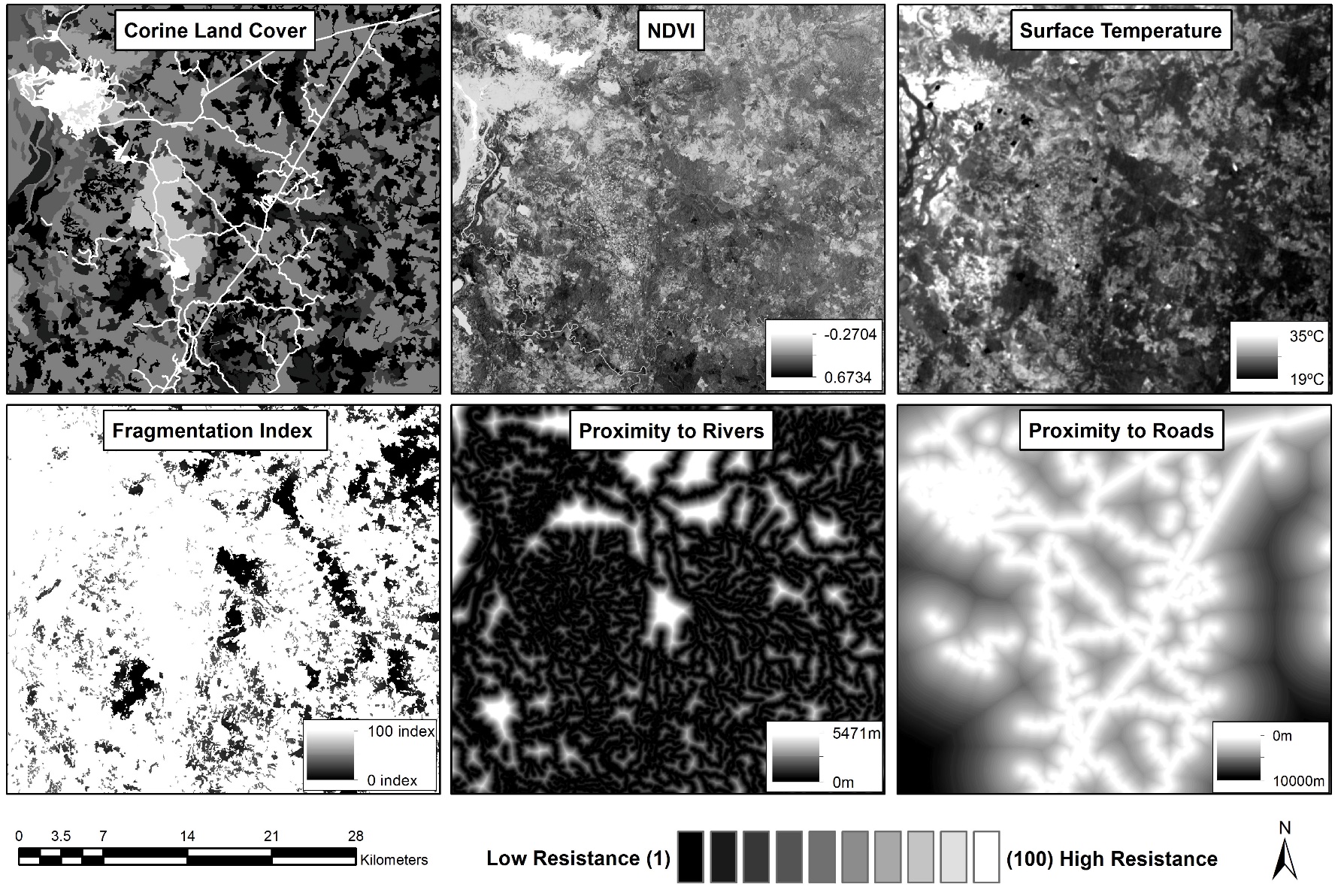 Figure S1. Landscape features used for createating a resistance surface of the study area. Spatial resolution of 30 m.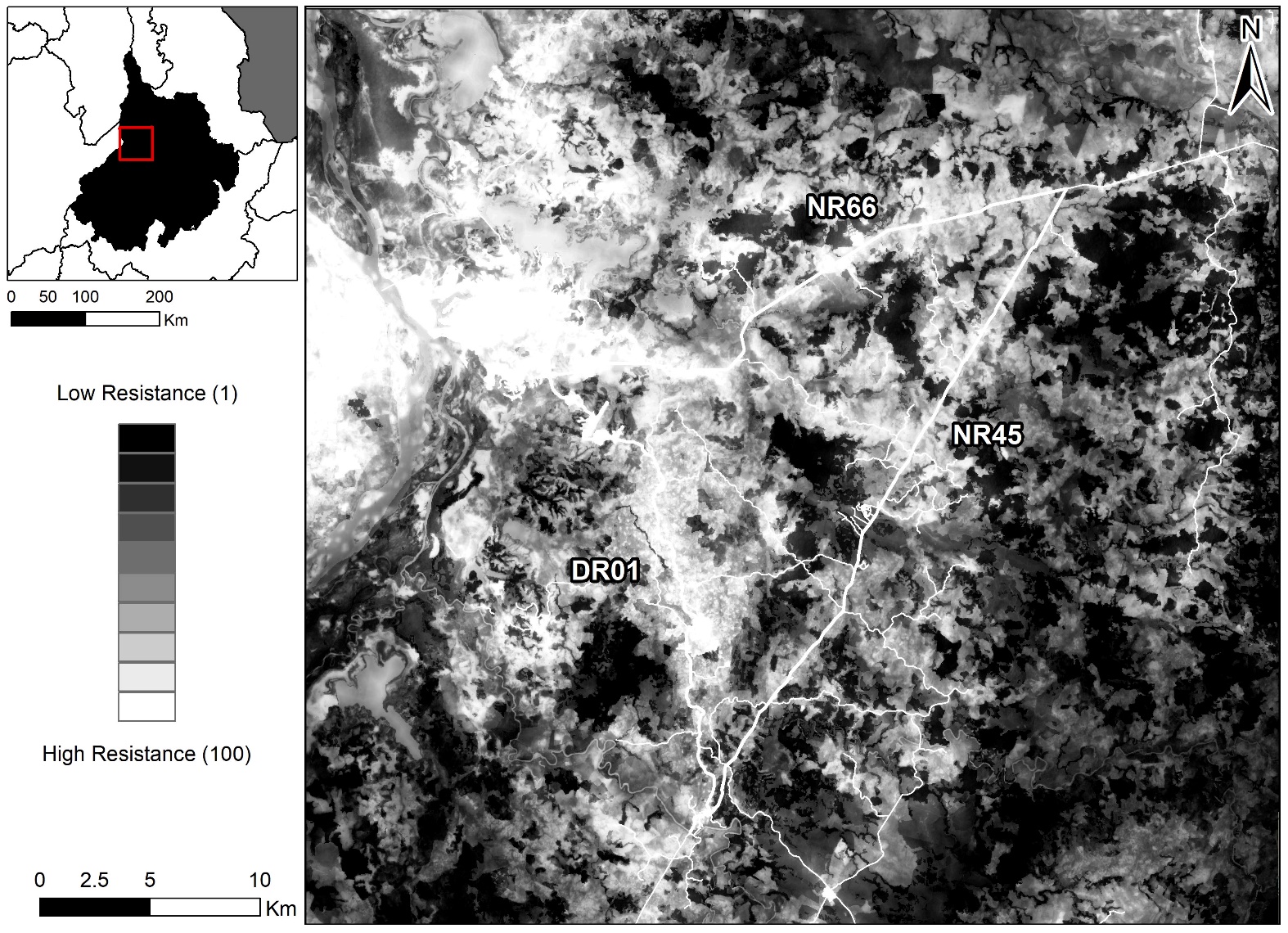 Figure S2. Resistance surfaces of the study area representing the hypothesized relationships between environmental features and multi–scale structural connectivity. Spatial resolution of 30 m.RouteSegment descriptionLengthLandscape descriptionUrbanization
levelManagement measuresDR01 2–lane paved road; narrow to absent shoulder, some roadside ditches; speed limit 80 km/h26 kmSmooth hills dominated by oil exploration and extraction areas, pastures, herbaceous and shrubby vegetationSuburbanWarning signsNR452–lane paved road; wide shoulder; discontinuous roadside ditches; speed limit 100 km/h18 kmSmooth hills and plains dominated by pastures, heterogeneous agricultural areas, herbaceous and shrubby vegetation, and forest patches RuralNoneNR662–lane paved road; wide to absent shoulder, intermittent roadside ditches; speed limit 100 km/h31 kmSmooth hills dominated by pastures, heterogeneous agricultural areas, small forest patches, and dump and construction sitesRuralNoneGroupCorine Land Cover (CLC) classResistance ValueFragmentation indexFragmentation indexResistance ValueArtificial surfacesContinuous urban fabric100Less Fragmentation0–91–10Artificial surfacesDiscontinuous urban 909–1510–20Artificial surfacesIndustrial or commercial units 10015–2120–30Artificial surfacesRoad network10021–2630–40Artificial surfacesAirports10026–3240–50Artificial surfacesMineral extraction sites7032–3950–60Artificial surfacesGreen urban areas9039–4660–70Artificial surfacesSport and leisure facilities 9046–5470–80Agricultural areasPermanent arboreal crops1054–7580–90Agricultural areasGrassland prevailingly without trees and shrubs 40More Fragmentation75–10190–100Agricultural areasGrassland with trees and shrubs20Agricultural areasCrops mosaic30Proximity to rivers (m)Proximity to rivers (m)Resistance ValueAgricultural areasGrassland and Crops mosaic30Closer to river0–21.461–10Agricultural areasCrops, Grassland and natural vegetation mosaic1021.46–64.3710–20Agricultural areasGrassland and natural vegetation mosaic1064.37–107.2920–30Agricultural areasCrops and natural vegetation mosaic10107.29–171.6630–40Forest and semi–natural areasForest1171.66–236.0340–50Forest and semi–natural areasGallery forest and riparian formations1236.03–300.4050–60Forest and semi–natural areasAgroforestry10300.40–386.2360–70Forest and semi–natural areasHerbaceous vegetation associations30386.23–514.1070–80Forest and semi–natural areasShrub areas10514.10–793.9280–90Forest and semi–natural areasSecondary vegetation1Further from river793.92–5,471.6190–100Water bodies River40Water bodies Inland wetlands50Water bodies Large water bodies90NDVIResistance ValueProximity to roads (m)Proximity to roads (m)Resistance ValueMore greenness0.53–0.671–10Far from roads10,000–6,313.671–100.49–0.5310–206,313.67–4,745.0510–200.44–0.4920–304,745.05–3,686.2420–300.39–0.4430–403,686.24–2,823.5030–400.32–0.3940–502,823.50–2,078.4140–500.23–0.3250–602,078.41–1,529.4050–600.12–0.2360–701,529.40–1,098.0360–70-0.01–0.1270–801,098.03–745.1070–80-0.19––0.0180–90745.10–156.8680–90Less greenness-0.28––0.1890 –100Closer to roads156.86–0.0090 –100Surface temperature (ºC)Surface temperature (ºC)Resistance ValueLess temperature19.96–23.811–1023.81–24.1810–2024.18–24.5520–3024.55–24.9130–4024.91–25.2240–5025.22–25.5950–6025.59–26.0160–7026.01–26.5770–8026.57–27.4280–90More temperature27.42–35.5690–100Roadkill IDCurrent density values (amperes)Current density values (amperes)Current density values (amperes)Current density values (amperes)Current density values (amperes)Roadkill IDMinimumMaximumRangeMeanSE1*0.320.350.030.330.012*0.310.340.030.320.013*0.330.350.020.340.0140.430.450.020.440.0050.480.740.320.570.0760.460.550.090.500.0270.550.580.030.560.0180.440.450.010.450.0090.440.500.060.470.02100.450.480.030.470.01110.410.450.040.420.01120.490.530.050.510.01130.410.490.080.440.02140.320.330.010.330.0015*0.350.400.050.380.01160.410.530.130.470.03170.510.570.060.550.0218*0.370.380.010.370.0019*0.390.390.000.390.00200.420.430.020.430.00210.420.420.000.420.00220.520.580.060.550.01230.440.450.010.450.00240.300.340.030.320.01250.620.680.060.640.01260.620.650.030.640.01270.610.670.060.630.01280.470.520.040.490.01290.440.470.030.450.01300.320.390.060.340.01310.380.440.060.400.02320.370.380.020.370.01330.500.650.150.570.0434*0.340.370.030.350.0135*0.330.350.020.340.0136*0.310.330.020.320.0137*0.310.330.020.320.00380.400.470.070.430.0239*0.310.340.030.320.0140*0.320.330.010.330.00410.380.500.130.410.03420.310.330.010.310.00430.420.460.040.430.01440.530.570.040.550.01450.570.640.070.610.02460.490.490.000.490.0047*0.340.370.030.350.01480.450.640.200.510.04490.310.320.010.320.00500.380.400.020.380.01510.410.430.020.420.01520.380.410.020.390.01530.460.460.000.460.00540.420.460.030.440.01550.490.600.100.560.03560.460.540.080.490.02570.530.570.030.550.01580.500.550.060.530.02590.400.660.260.490.08600.490.560.070.520.02610.560.830.260.720.06620.420.460.030.440.0163*0.330.350.020.340.0164*0.310.360.040.330.01650.570.590.020.580.00660.610.670.060.630.01670.490.550.060.510.02680.410.440.030.430.01690.300.330.030.310.0170*0.330.350.030.340.0171*0.330.330.010.330.00720.310.330.020.320.00730.480.480.000.480.00740.530.710.180.580.04750.310.410.090.370.02760.310.330.020.320.00770.390.440.050.410.01780.630.800.180.700.06790.430.510.070.450.02800.470.500.020.490.01810.490.650.160.560.04820.240.300.030.280.01830.400.460.060.430.02840.340.450.100.380.02850.360.390.030.370.01860.460.520.060.500.0287*0.310.330.020.320.0188*0.320.350.020.330.0189*0.330.340.010.330.00900.430.470.040.460.01910.430.470.040.450.0192*0.310.330.020.320.0093*0.380.440.060.420.01940.380.420.040.400.01950.400.860.460.590.10960.620.630.020.620.01970.460.520.060.500.02980.420.440.020.430.00990.640.640.000.640.001000.771.340.570.940.131010.450.480.030.460.011020.540.560.020.550.011030.470.500.030.490.011040.580.630.060.600.011050.430.460.030.440.011060.470.570.100.510.001070.390.430.040.410.01108*0.320.320.010.320.001090.370.580.210.450.011100.430.520.100.480.031110.430.450.020.440.011120.540.570.030.550.01